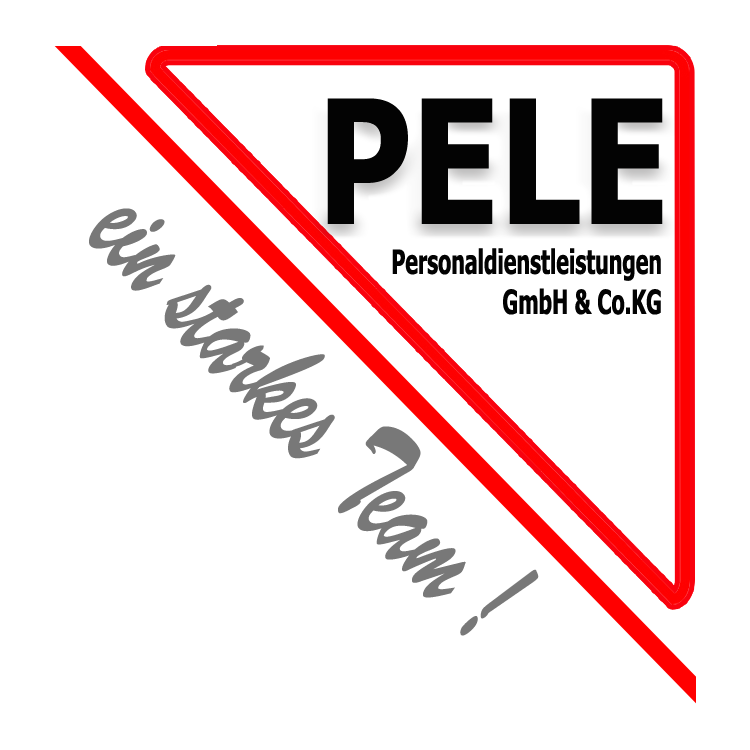 EM 09 Urlaubsantrag EM 09 Urlaubsantrag Seite 1 von 1 (Version: 1, Datum: 15.12.2018)Seite 1 von 1 (Version: 1, Datum: 15.12.2018)Seite 1 von 1 (Version: 1, Datum: 15.12.2018)UrlaubsantragUrlaubsantragUrlaubsantragUrlaubsantragNameVornameEinsatzbetriebErholungsurlaub=vonbisTageZeitausgleich=vonbisTageSonderurlaub=Grund:Grund:vonbisTageunbezahlter Urlaub=Grund:Grund:vonbisTageWährend unbezahlten Urlaub ruht das Arbeitsverhältnis
 und es besteht kein Anspruch auf Entgeltfortzahlung!Während unbezahlten Urlaub ruht das Arbeitsverhältnis
 und es besteht kein Anspruch auf Entgeltfortzahlung!Während unbezahlten Urlaub ruht das Arbeitsverhältnis
 und es besteht kein Anspruch auf Entgeltfortzahlung!Während unbezahlten Urlaub ruht das Arbeitsverhältnis
 und es besteht kein Anspruch auf Entgeltfortzahlung!Während unbezahlten Urlaub ruht das Arbeitsverhältnis
 und es besteht kein Anspruch auf Entgeltfortzahlung!Während unbezahlten Urlaub ruht das Arbeitsverhältnis
 und es besteht kein Anspruch auf Entgeltfortzahlung!Während unbezahlten Urlaub ruht das Arbeitsverhältnis
 und es besteht kein Anspruch auf Entgeltfortzahlung!Datum         Unterschrift Mitarbeiter         Unterschrift Mitarbeitergenehmigt     Datum   PELE Personaldienstleistungen GmbH & Co. KG   PELE Personaldienstleistungen GmbH & Co. KG   PELE Personaldienstleistungen GmbH & Co. KG   PELE Personaldienstleistungen GmbH & Co. KG